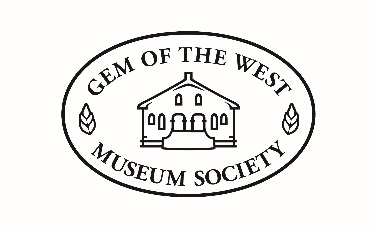 2023 Summer Employment Job DescriptionJob title: Museum AssistantJob Type:  Temporary/StudentDuration: May 16th – September 2nd Hours: 30 hours per weekWage: $17/hourDuties: Scheduled work days are Tuesday to Saturday during hours of operation. Supervise the museum day to day tasks, including opening and closing the facility, operating reception, cash management, and providing information on museum exhibits to visitors and tourist information.Assist with the publication of digital content for social media.Work with the Society Manager and the Collection Management Committee to undertake a project assessing and recording previously uncatalogued artifacts within the museum collection.Assist in artifact cataloguing, research, creating artifact labels, and organizational tasksAssist with other duties and functions as requiredThe ideal candidate will:Excel at public speaking and engaging with members of the publicPossess strong verbal and interpersonal skillsBe efficient and well organizedBe able to work well independently with minimal supervisionKnowledge of digital media Know of or be able to learn Microsoft Office programs, word press and past perfect software. Applicants must meet the eligibility requirements of the Canada Summer Jobs. 